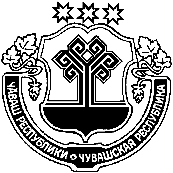 Об оплате труда работников органа местного самоуправления в Яндобинском сельском поселении Аликовского района, замещающих должности, не являющиеся должностями муниципальной службы в Яндобинском сельском поселении Аликовского района             Руководствуясь постановлением Кабинета Министров Чувашской Республики от 25.11.2013 г. № 463 «Об оценке расходных потребностей бюджетов муниципальных образований Чувашской Республики на оплату труда работников органов местного самоуправления в Чувашской Республике, замещающих должности, не являющимися должностями муниципальной службы в Чувашской Республике» администрация Яндобинского сельского поселения Аликовского района ПОСТАНОВЛЯЕТ:1. Установить, что оплата труда работников органа местного самоуправления в Яндобинском сельском поселении Аликовского района, замещающих должности, не являющиеся должностями муниципальной службы в Яндобинском сельском поселении Аликовского района (далее – работники), рассчитываются исходя из следующих значений:а) размеров должностных окладов работников согласно приложению 1 к настоящему постановлению;б) ежемесячной надбавки к должностному окладу за выслугу лет в следующих размерах:в) ежемесячной надбавки за сложность, напряженность и высокие достижения в труде – в размере от 50 до 100 процентов должностного оклада;г) ежемесячной процентной надбавки к должностному окладу за работу со сведениями, составляющими государственную тайну, - в размере и порядке, определяемые в соответствии с законодательством Российской Федерации;д) ежемесячного денежного поощрения – в размере 2 должностных окладов;е) единовременной выплаты при предоставлении ежегодного оплачиваемого отпуска 1 раз в год – в размере 2 должностных окладов;ж) формирования расходов на фонд оплаты труда работников за счет средств, направляемых для выплаты (в расчете на год):должностных окладов – в размере 12 должностных окладов;ежемесячной надбавки к должностному окладу за выслугу лет – в размере 2 должностных окладов;ежемесячной надбавки за сложность, напряженность и высокие достижения в труде и ежемесячной процентной надбавки к должностному окладу за работу со сведениями, составляющими государственную тайну, - в размере 10 должностных окладов;ежемесячного денежного поощрения – в размере 12 должностных окладов;единовременной выплаты при предоставлении ежегодного оплачиваемого отпуска – в размере 2 должностных окладов;премий по результатам работы – в размере 3 должностных окладов;материальной помощи – в размере 2 должностных окладов.2. Утвердить Порядок установления ежемесячных и иных дополнительных выплат, работников органа местного самоуправления в Яндобинском сельском поселении Аликовского района согласно приложению 2 к настоящему постановлению.           3. Распространить на военно-учетных работников органов местного самоуправления в Яндобинском сельском поселении Аликовского района условия оплаты труда, установленные настоящим постановлением.4. Настоящее постановление вступает в силу со дня его официального опубликования и распространяется на правоотношения, возникшие с 1 октября 2019 года.Глава Яндобинскогосельского поселения                                                                                          Л.П. МукинПриложение №1 к постановлению администрацииЯндобинского сельского поселенияАликовского районаот «28» октября 2019 г № 77 Р а з м е р ыдолжностных окладов работников органов местного самоуправления Яндобинского сельского поселения Аликовского района, замещающих должности, не являющиеся должностями муниципальной службы в Яндобинского сельского поселения Аликовского района Приложение №2к постановлению администрации Яндобинского сельского поселенияАликовского района от « 28» октября 2019 г. № 77 Порядокустановления ежемесячных и иных дополнительных выплат работников органа местного самоуправления в Яндобинском сельском поселенииАликовского районаЕжемесячная надбавка за сложность, напряженность и высокие достижения в труде.1.1. Ежемесячная надбавка за сложность, напряженность и высокие достижения в труде устанавливается за сложность профессиональной служебной деятельности, необходимость выполнения особо сложных и важных работ, которые производятся в установленные сроки с высоким качеством.1.2. При установлении указанной надбавки учитывается напряженность и производительность труда работника органа местного самоуправления.1.3. Конкретный размер ежемесячной надбавки за сложность, напряженность и высокие достижения в труде устанавливается работнику органа местного самоуправления в пределах ее размера распоряжением (приказом) руководителя органа местного самоуправления.2. Премия по результатам работы2.1. Премия выплачивается работникам, замещающим должности, не являющиеся должностями муниципальной службы в органах местного самоуправления по результатам работы.2.2. Премия выплачивается за своевременное и качественное выполнение функций, возложенных на органы местного самоуправления (максимальный размер не ограничивается), на основании распоряжения (приказа) руководителя органа местного самоуправления, принятым в соответствии с законодательством Чувашской Республики и настоящим постановлением.3. Ежемесячное денежное поощрение3.1. Ежемесячное денежное поощрение выплачивается работникам, замещающим должности, не являющиеся должностями муниципальной службы с целью повышения результативности и эффективности деятельности органов местного самоуправления Яндобинского сельского поселении Аликовского района, усиления их мотивации и ответственности за достижение поставленных целей и задач.3.2. Конкретный размер ежемесячного денежного поощрения работнику устанавливается распоряжением (приказом) руководителя органа местного самоуправления в соответствии с законодательством Чувашской Республики и настоящим постановлением.           4. Материальная помощь4.1. Материальная помощь выплачивается по заявлению работника, замещающего должность, не являющейся должностью муниципальной службы на основании распоряжения (приказа) руководителя органа местного самоуправления в пределах фонда оплаты труда муниципальных служащих.ЧУВАШСКАЯ РЕСПУБЛИКА АЛИКОВСКИЙ РАЙОНЧĂВАШ РЕСПУБЛИКИЭЛЕК РАЙОНĚГЛАВА АДМИНИСТРАЦИИЯНДОБИНСКОГО СЕЛЬСКОГО ПОСЕЛЕНИЯ          ПОСТАНОВЛЕНИЕ«28» октября  2019    № 77Юнтапа салиЮНТАПА ЯЛ АДМИНИСТРАЦИПОСЕЛЕНИЙĚН ПУÇЛĂХĚ ЙЫШĂНУ         «28» октября  2019  № 77село ЯндобаСтаж работы(процентов)от 3 до 8 лет10от 8 до 13 лет15от 13 до 18 лет20от 18 до 23 лет25от 23 лет30Наименование должностиДолжностной оклад (рублей)Наименование должностив органе местного самоуправления поселения12Стенографистка I категории, инспектор-делопроизводитель, инспектор2627Заведующий: экспедицией, хозяйством, складом; кассир, комендант, архивариус, стенографистка II категории, секретарь-стенографистка, машинистка I категории2440Машинистка II категории, секретарь-машинистка, экспедитор2272